นโยบายผู้บริหารท้องถิ่นคำแถลงนโยบายของนายกเทศมนตรีตำบลวังขนายนายสมพร บัวศิริแถลงต่อสภาเทศบาลตำบลวังขนาย เมื่อวันที่ 25 กุมภาพันธ์ 2557……………………………………1. นโยบายด้านการพัฒนาโครงสร้างพื้นฐาน1.1 มุ่งเน้นการก่อสร้าง ปรับปรุง บำรุงรักษา ซ่อมแซม ถนน สะพาน รางระบายน้ำ     พร้อมทั้งปรับปรุงระบบไฟฟ้าส่องสว่างทุกพื้นที่ในเขตเทศบาล ถนนทุกสายต้องได้มาตรฐาน การสัญจรไปมาสะดวก คล่องตัว ปลอดภัย และปรับปรุงภูมิทัศน์ตลอดแนวถนนทุกสาย โดยการปลูกต้นไม้ จัดสร้างสาธารณูปโภค เพื่อให้ประชาชนได้ใช้ประโยชน์ร่วมกันอย่างทั่วถึง	1.2 ปรับปรุงระบบประปา โดยมุ่งเน้นให้มีน้ำประปาที่สะอาดเพียงพอต่อความต้องการของประชาชนทุกครัวเรือน และปรับปรุงเพิ่มเติมระบบประปาเดิมให้ดีมีมาตรฐาน	1.3 ปรับปรุงภูมิทัศน์และพัฒนาสวนสาธารณะให้ประชาชนออกกำลังกาย เล่นกีฬาและพักผ่อนหย่อนใจ2. นโยบายด้านการศึกษา วัฒนธรรม และประเพณี	2.1 ส่งเสริมสนับสนุนการศึกษาในระดับต่าง ร่วมกับหน่วยราชการอื่น ๆ ให้มีการจัดการเรียน การสอนให้ดียิ่งขึ้น สนับสนุนอุปกรณ์การเรียนการสอนให้มีคุณภาพ เพียงพอต่อความต้องการของนักเรียน สนับสนุนทุนการศึกษาให้แก่เด็กนักเรียน ผู้ด้อยโอกาส เยาวชน ในเขตเทศบาลอย่างทั่วถึง เพื่อบรรเทาภาระของผู้ปกครอง	2.2 พัฒนาศูนย์พัฒนาเด็กเล็กให้สมบูรณ์แบบ มีขีดความสามารถทัดเทียมกับศูนย์พัฒนาเด็กเล็กอื่น ๆ	2.3 ส่งเสริมและสนับสนุนงานประเพณีต่าง ๆ อนุรักษ์และสืบสานขนบธรรมเนียมประเพณี เช่น งานประเพณีรดน้ำดำหัวผู้สูงอายุ ประเพณีลอยกระทง รวมถึงวันสำคัญต่าง ๆ ให้มีความยั่งยืนสืบไป	2.4 ส่งเสริมบำรุงพิพิธภัณฑ์พื้นบ้านที่จัดตั้งขึ้น โดยมีจุดประสงค์ รูปแบบ เนื้อหาให้เป็นไปตามเป้าหมายในการจัดตั้ง คือเก็บรักษาและจัดแสดงจิตสำนึกทางวัฒนธรรมของสังคมนั้น ๆ เพื่อเป็นแหล่งศึกษา หาความรู้ แก่สาธารณชน สันทนาการ แสดงถึงภูมิปัญญาท้องถิ่น-2-3. นโยบายด้านเศรษฐกิจ	3.1 ส่งเสริมอาชีพ เพิ่มรายได้ของครัวเรือน กลุ่มสตรี โดยยึดหลักเศรษฐกิจพอเพียง	3.2 ส่งเสริมสนับสนุนการจัดทำเกษตรกรรมตามแนวทฤษฎีใหม่ของพระบาทสมเด็จพระเจ้าอยู่หัวฯ และเกษตรอินทรีย์เพื่อเพิ่มประสิทธิภาพและผลผลิตทางการเกษตร ลดการใช้ปุ๋ยเคมีในการผลิต	3.3 สนับสนุนงบประมาณให้แก่ชุมชนในเขตเทศบาล เพื่อสร้างความเข้มแข็งแก่ชุมชน รวมทั้งชมรมต่าง ๆ ที่จัดตั้งขึ้น เพื่อสนับสนุนและส่งเสริมการทำงานขององค์กรปกครองส่วนท้องถิ่น ภายใต้กรอบตามอำนาจหน้าที่และระเบียบกฎหมายกำหนดที่สามารถดำเนินการได้4. นโยบายด้านสาธารณสุขและสิ่งแวดล้อม	4.1 ส่งเสริมรักษาความเป็นระเบียบเรียบร้อยของชุมชน รักษาความสะอาด และการกำจัดขยะมูลฝอยอย่างถูกวิธี	4.2 ดูแลส่งเสริมสุขภาพพลานามัยของประชาชนให้สมบูรณ์ แข็งแรง ทุกกลุ่มอย่างทั่วถึงและเท่าเทียม โดยเน้นการป้องกันมากกว่าการรักษา	4.3 จัดให้มีมาตรการที่รวดเร็ว เพื่อป้องกันและควบคุมโรคติดต่อ โรคระบาดทุกชนิด ซึ่งอาจติดต่อได้ภายในเขตพื้นที่เทศบาลตำบลวังขนาย	4.4 ส่งเสริม อนุรักษ์ทรัพยากรธรรมชาติและสิ่งแวดล้อมที่ดีอยู่แล้วให้คงอยู่ และที่ไม่ดีต้องพัฒนาให้ดีขึ้น จัดสร้างสวนส่งเสริมสุขภาพและเครื่องออกกำลังกาย5. นโยบายด้านการกีฬาและนันทนาการ5.1 ส่งเสริมและพัฒนาการกีฬาและนันทนาการแก่เด็ก เยาวชน ประชาชน ผู้สูงอายุ เพื่อให้ประชาชนทุกระดับ มีโอกาสได้เล่นกีฬาและออกกำลังกาย เพื่อเสริมสร้างสุขภาพและสมรรถภาพที่ดี มุ่งเน้นการปลูกฝังความมีน้ำใจเป็นนักกีฬา เกิดความรัก ความสามัคคีในชุมชน	5.2 ปรับปรุงสนามกีฬาในเขตเทศบาลตำบลวังขนายให้ได้มาตรฐาน มีอุปกรณ์ในการเล่นอย่างเหมาะสมและเพียงพอ6. นโยบายด้านสังคมและสวัสดิการสังคมสงเคราะห์	6.1 ส่งเสริมดูแล สวัสดิการให้กับประชาชนทุกเพศ ทุกวัย ทุกกลุ่มอายุ เพื่อให้ประชาชนมีความเข้มแข็ง มีคุณภาพชีวิตที่ดีและสามารถพึ่งตนเองได้ จัดให้มีรถรับส่งผู้ป่วยกรณีฉุกเฉินจำเป็นไปส่งโรงพยาบาล ตามกรอบอำนาจหน้าที่และอยู่ภายใต้ระเบียบกฎหมายที่สามารถดำเนินการได้-3-	6.2 ผู้สูงอายุ ผู้พิการ และผู้ป่วยเอดส์ จะได้รับเบี้ยยังชีพตามหลักเกณฑ์นโยบาย   ของรัฐทุกคนและทั่วถึง	6.3 ส่งเสริม ปลูกฝังความรู้รักสามัคคี จัดระเบียบชุมชน รักษาความสงบเรียบร้อย ความปลอดภัยในชีวิตและทรัพย์สิน ป้องกันและบรรเทาสาธารณภัยทุกรูปแบบ6.4 ตอบสนองนโยบายของรัฐบาล และให้ความร่วมมือส่วนราชการต่าง ๆ ตลอดจนรณรงค์สร้างชุมชนให้เข้มแข็งพึ่งตนเองได้6.5 จัดให้มีการอบรม สัมมนา ทัศนศึกษาดูงานนอกสถานที่เพื่อเพิ่มพูนความรู้ด้านอาชีพ และประสบการณ์แก่กลุ่มอาชีพ กลุ่มสตรี ผู้นำชุมชน และในการพัฒนาบุคลกรของพนักงานเทศบาล7. นโยบายด้านการเมือง การบริหาร	7.1 บริหารงานด้วยความซื่อสัตย์ สุจริต โปร่งใส สามารถตรวจสอบได้ โดยยึดหลักการบริหารงานตามหลักธรรมาภิบาล เพื่อให้เกิดประโยชน์สูงสุดกับประชาชนในเขตเทศบาลตำบลวังขนาย	7.2 เสริมสร้าง พัฒนาศักยภาพการให้บริการของเทศบาลตำบลวังขนาย ปรับปรุงสถานที่ทำงาน อุปกรณ์ เครื่องมือเครื่องใช้ในการให้บริการประชาชนให้สะดวก รวดเร็ว และมีประสิทธิภาพ เป็นธรรมและทั่วถึง	7.3 ส่งเสริมและสนับสนุนให้ประชาชนมีส่วนร่วมในการพัฒนาท้องถิ่น การจัดทำแผนพัฒนา การจัดทำงบประมาณรายจ่ายประจำปี การจัดซื้อจัดจ้าง เพื่อเพิ่มประสิทธิภาพในการบริหารจัดการภาครัฐอย่างมีประสิทธิภาพ	7.4 พัฒนาศักยภาพของบุคลากรทุกระดับ ทั้งผู้บริหารท้องถิ่น สมาชิกสภาเทศบาล ข้าราชการ และพนักงานจ้าง สนับสนุนการศึกษาต่อ ทั้งระดับปริญญาตรีและปริญญาโท การศึกษาอบรมหลักสูตรต่าง ๆ เพื่อรองรับการบริหารในแต่ละด้านเพื่อให้เกิดประโยชน์สูงสุดต่อประชาชน	7.5 ส่งเสริมสนับสนุนกระบวนการมีส่วนร่วมทางการเมืองและการบริหารภายใต้ระบอบประชาธิปไตยในระบอบสภาท้องถิ่น สมาชิกสภาท้องถิ่น ควบคู่ไปกับการพัฒนาระบอบประชาธิปไตยของภาคประชาสังคม*************************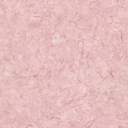 